Tâche finale – Unité 1Vous allez présenter à la classe une simulation d’entretien (mock interview). En groupes de trois, vous allez jouer le rôle de l’intervieweur et deux candidats. En plus, vous allez créer un dossier d’application (CV et lettre de motivation) qui accompagnera votre demande de poste. Le poste auquel vous répondrez sera un des carrières recherchées d’après le test d’aptitude fait en classe. Exigences écrits du programme BI : a) le dialogue b) la lettre **SVP suivez soigneusement la grille d’évaluation et les critères de succès**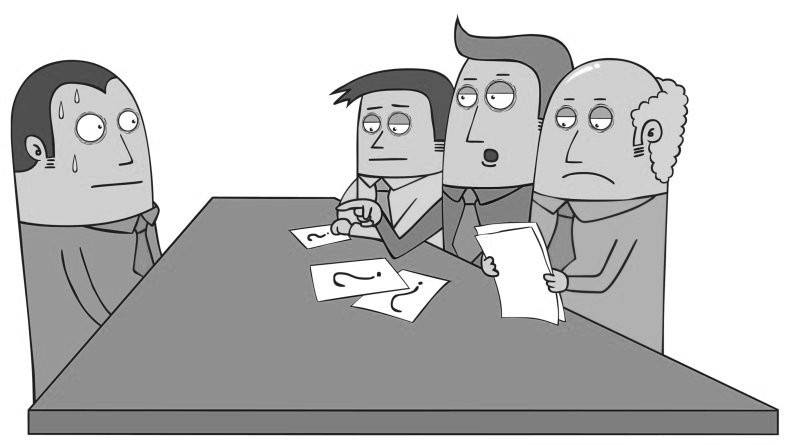 Grille d’évaluationCritères de succèsUn bon dialogue…________________________________________________________________________________________________________________________________________________________________________________________________________________________________________________________________________________________________________________________________________________________________________________________________________________________________________________________________________________________________________________________________________________________________________________________________________________Une bonne CV…________________________________________________________________________________________________________________________________________________________________________________________________________________________________________________________________________________________________________________________________________________________________________________________________________________________________________________________________________________________________________________________________________________________________________________________________________________Une bonne lettre de motivation… ________________________________________________________________________________________________________________________________________________________________________________________________________________________________________________________________________________________________________________________________________________________________________________________________________________________________________________________________________________________________________________________________________________________________________________________________________________Mark/K5/K5/K5/K5Required Elements: your presentation must contain these elements:vocabulaire de l’unitéun CV bien détaillé et organisé une lettre de motivation qui suit le format exigéun dialogue qui contient les éléments nécessaires (ponctuation, etc.)Commentaires : Required Elements: your presentation must contain these elements:vocabulaire de l’unitéun CV bien détaillé et organisé une lettre de motivation qui suit le format exigéun dialogue qui contient les éléments nécessaires (ponctuation, etc.)Commentaires : Required Elements: your presentation must contain these elements:vocabulaire de l’unitéun CV bien détaillé et organisé une lettre de motivation qui suit le format exigéun dialogue qui contient les éléments nécessaires (ponctuation, etc.)Commentaires : Required Elements: your presentation must contain these elements:vocabulaire de l’unitéun CV bien détaillé et organisé une lettre de motivation qui suit le format exigéun dialogue qui contient les éléments nécessaires (ponctuation, etc.)Commentaires : /A5/A5/A5Written LanguageSyntax (Grammar): unit grammar components are used correctlyOrthographic Control (Spelling): words are spelled correctlyPreparation: project is completed on time and demonstrates creativity and preparationCommentaires : Written LanguageSyntax (Grammar): unit grammar components are used correctlyOrthographic Control (Spelling): words are spelled correctlyPreparation: project is completed on time and demonstrates creativity and preparationCommentaires : Written LanguageSyntax (Grammar): unit grammar components are used correctlyOrthographic Control (Spelling): words are spelled correctlyPreparation: project is completed on time and demonstrates creativity and preparationCommentaires : Written LanguageSyntax (Grammar): unit grammar components are used correctlyOrthographic Control (Spelling): words are spelled correctlyPreparation: project is completed on time and demonstrates creativity and preparationCommentaires : /C10/C5Spoken LanguagePhonological Control (Pronunciation): syllables are enunciated correctlyFluency (Flow): few pauses or hesitations in speakingCommentaires : Spoken LanguagePhonological Control (Pronunciation): syllables are enunciated correctlyFluency (Flow): few pauses or hesitations in speakingCommentaires : Spoken LanguagePhonological Control (Pronunciation): syllables are enunciated correctlyFluency (Flow): few pauses or hesitations in speakingCommentaires : Spoken LanguagePhonological Control (Pronunciation): syllables are enunciated correctlyFluency (Flow): few pauses or hesitations in speakingCommentaires : /T5/T5ComplexityRange: varying words and structures are used throughoutPresentation is thoughtful and convincingCommentaires : ComplexityRange: varying words and structures are used throughoutPresentation is thoughtful and convincingCommentaires : ComplexityRange: varying words and structures are used throughoutPresentation is thoughtful and convincingCommentaires : ComplexityRange: varying words and structures are used throughoutPresentation is thoughtful and convincingCommentaires : /K20/A15/C15/T10